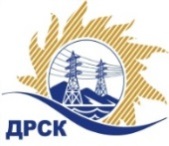 Акционерное Общество«Дальневосточная распределительная сетевая  компания»Протокол процедуры переторжкиСПОСОБ И ПРЕДМЕТ ЗАКУПКИ: запрос предложений в электронной форме на право заключения договора: Капитальный ремонт ЛЭП-0.4-6 кВ пос.Н-Куранах, пос.Хатыстыр, филиал ЮЯ ЭС. Закупка 779.1 р. 1.1 ГКПЗ 2019КОЛИЧЕСТВО ПОДАННЫХ ЗАЯВОК НА УЧАСТИЕ В ЗАКУПКЕ: 2 (две) заявки.ПЛАНИРУЕМАЯ СТОИМОСТЬ ЗАКУПКИ: 1 693 966,07 рублей без учета НДС ОТМЕТИЛИ:В соответствии с решением Закупочной комиссии (Протокол № 447/УР-Р от 14.06.2019) к процедуре переторжки были допущены следующие участники: ООО Энергетическая Компания «Меркурий» ИНН/КПП 1402049752/140201001, ООО "ЭНЕРГО ТЕХНОЛОГИИ" ИНН/КПП 1435337788/143501001;Предмет переторжки: цена заявки;Участие в процедуре переторжки не приняло 2 (два) участника, а именно: ООО Энергетическая Компания «Меркурий» ИНН/КПП 1402049752/140201001, ООО "ЭНЕРГО ТЕХНОЛОГИИ" ИНН/КПП 1435337788/143501001;Процедура переторжки осуществлялась с использованием средств электронной торговой площадки Торговая площадка Системы https://rushydro.roseltorg.ru в присутствии секретаря Закупочной комиссии.Дата и время начала процедуры переторжки 17.06.2019 в 14:00;Место проведения процедуры переторжки: на Торговой площадке Системы https://rushydro.roseltorg.ru  автоматически;В результате проведения переторжки условия заявок на участие в закупке были изменены следующим образом:Секретарь комиссии 1 уровня АО «ДРСК»	М.Г. ЕлисееваКоврижкина Е.Ю.Тел. 397208№ 447/УР-П17.06.2019№п/пНаименование Участника и/или идентификационный номерДата и время регистрации заявкиЦена заявки до переторжки, 
руб. без НДСЦена заявки после переторжки, 
руб. без НДСООО Энергетическая Компания «Меркурий»
ИНН/КПП 1402049752/140201001 16.05.2019 12:071 689 852,871 689 852,87ООО "ЭНЕРГО ТЕХНОЛОГИИ" 
ИНН/КПП 1435337788/143501001 23.05.2019 07:421 626 207,431 626 207,43